Русский языкВосемнадцатое  апреляКлассная работа1.Минутка чистописания.Дд…Фи…2.Стр.158, упражнение №423 (устно)3.Стр.159, упражнение №424 (устно)4.Стр. 160, упражнение №425 (письменно)  Русский языкВосемнадцатое апреляДомашняя работаСтр.161, упражнение №427Стр.159, правило.Литературное чтениеКлассная работаСтр.155-161, выразительное чтение.Домашняя работаСтр.155-161, чтение по ролям. Технология 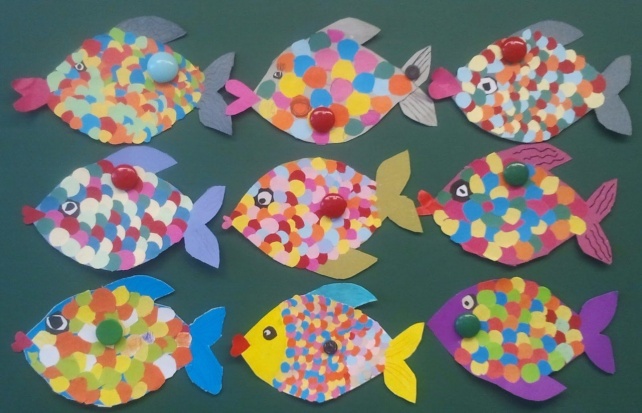 Английский языкБокова А.ВКлассная работаW.B ex 4 p 47        ex 3 p 47Домашняя работаПодготовиться к сл.диктанту:garden       house       bedroom        bathroom       kitchen       living room      garden предлоги:on             in               under              next to                in front of                     behind Английский языкЗвонкова Е.ГУчебник: стр. 94, №1 (письменно слова с переводом)стр.94,  №3( письменно)+рамка слов( письменно) 